Grupo de Trabajo:                    CONSTRUYENDO CONVIVENCIA POSITIVACurso 2016/2017CEIP: EUROPA (Linares)EQUIPO DE TRABAJO FORMADO POR: Isabel María Palacios García                                                                    Florentina Martínez Martínez                                                                    José Juan Herrera SánchezCursos: 3º y 4º de Educación PrimariaNOMBRE DE LA ACTIVIDAD: “Somos amigos””DESCRIPCIÓN DE LA ACTIVIDAD:1º. Para desarrollar esta actividad hemos partido de la audición a través de la pizarra digital del libro “El amigo fiel” o “El mejor amigo” de Oscar Wilde, narrada por Esperanza de la  Encarnación.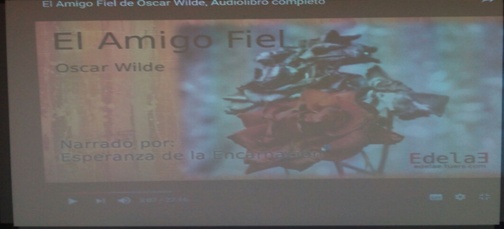 https://www.youtube.com/watch?v=-5S2nweOJyw2º. Lectura individual en voz alta  de “El gigante egoísta y otros cuentos” Ed. Vivens Vives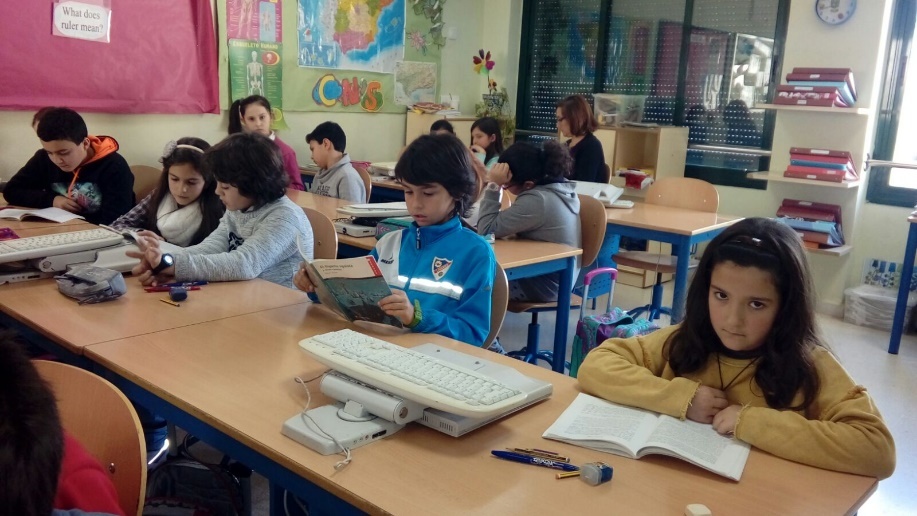  y dentro de este libro, lectura del cuento “El mejor amigo”.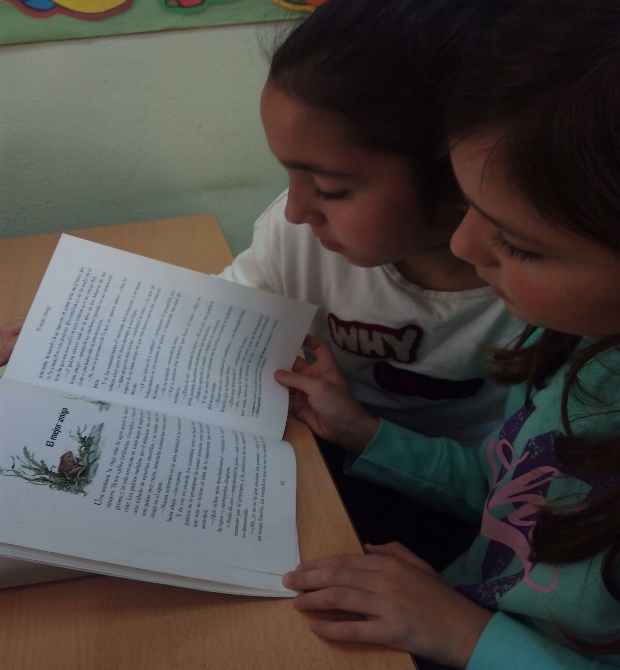 Ver vídeo 1: lectura del libro.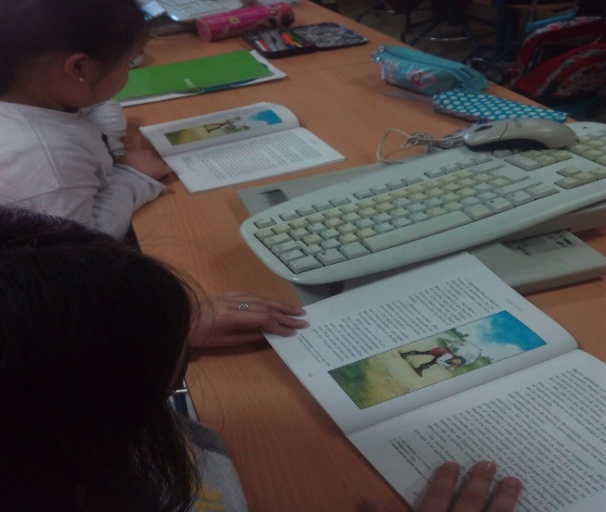 *Tras una primera lectura del libro, improvisamos esta representación del mismo de forma espontánea. Ver  video 2: sobre la representación de la historia.*Posteriormente hicimos una segunda lectura individual del cuento y trabajamos estas preguntas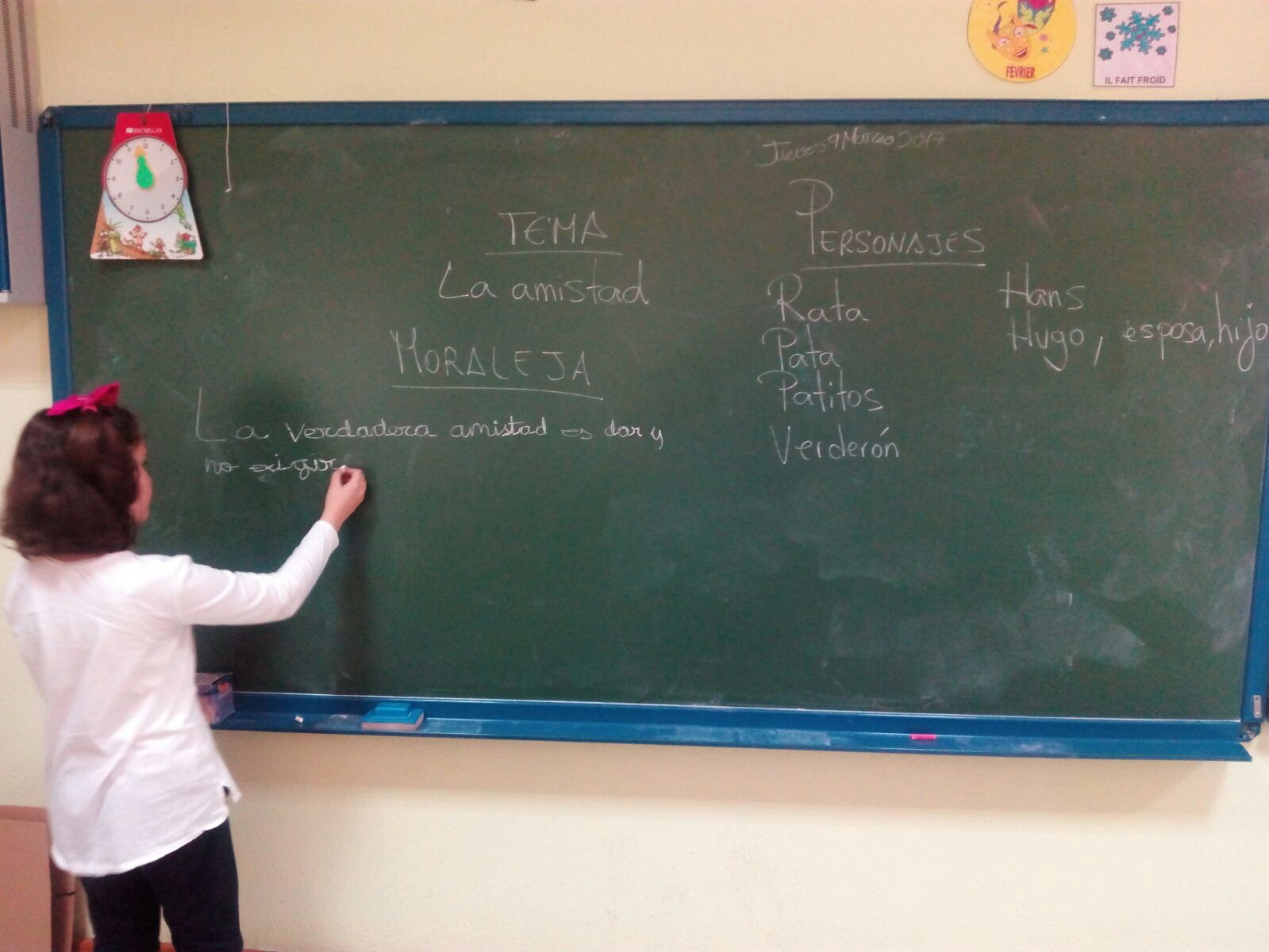 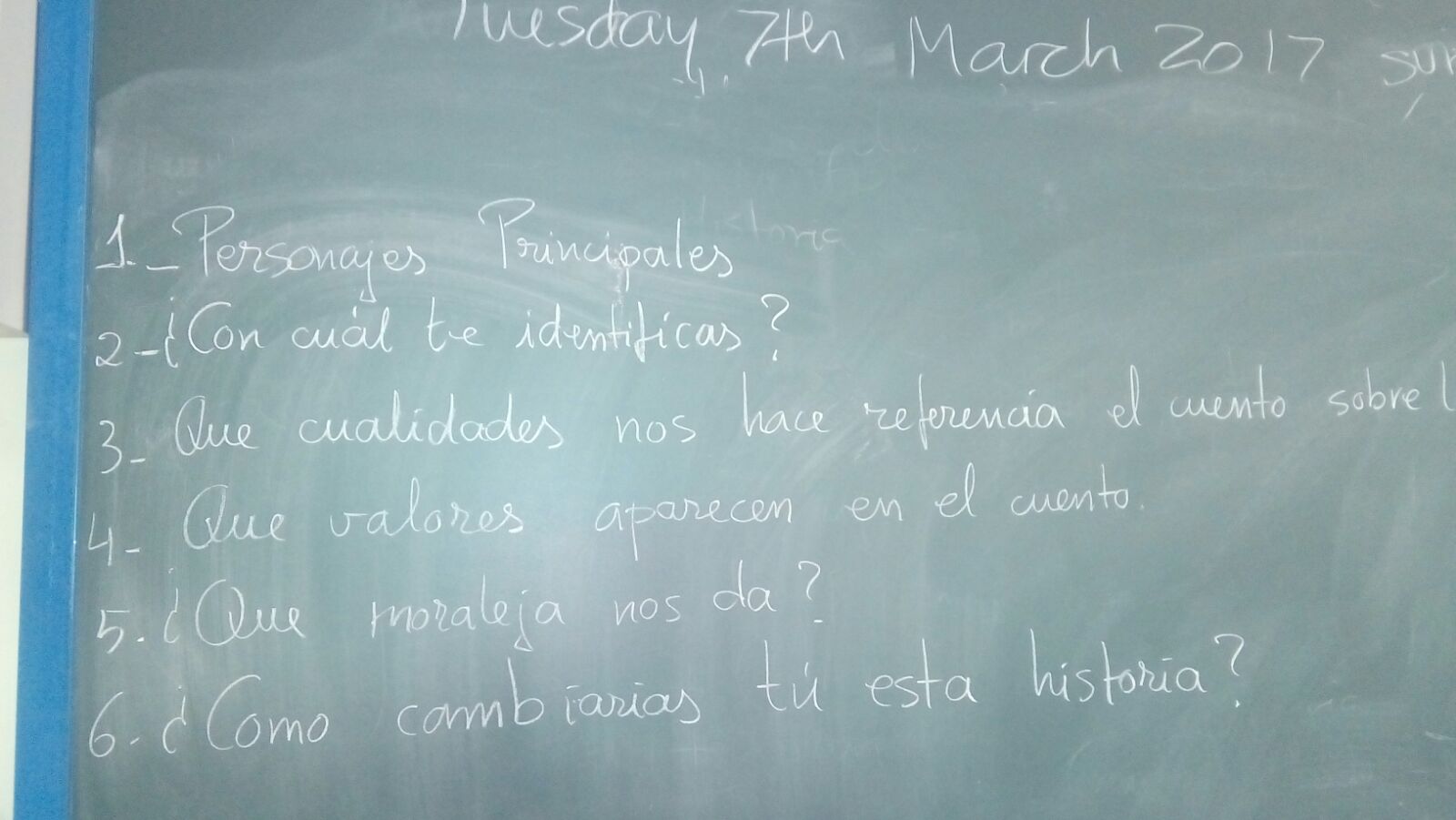 Personajes de la historia.¿Con cuál te identificas?Cualidades y valores que aparecen.Moraleja.¿Cómo cambiarías tú esta historia?Ver vídeo 3 por los alumnos/a s de 4ºDe este último punto los alumnos/as hicieron su interpretación Ver vídeo 4: Cambio de la historia para mostrar la verdadera amistad (por el alumnado de 3º).Con esta experiencia cada participante ha tenido la posibilidad de vivenciar a otro personaje desde su punto de vista y poder cambiar la actitud del personaje con el que no se estaba de acuerdo.Con esta actividad hemos conseguido alcanzar los siguientes objetivos:Resolver problemas  y retos de vida.Relacionarnos de forma constructiva considerando otros puntos de vista.Escuchar, interpretar y emitir mensajes distintos.Participar de manera colaborativa en pequeños grupos.Prevenir, detectar y anular situaciones que puedan llevar a algún tipo de acoso escolar.Por último decir que la actividad ha quedado evaluada ya que las preguntas trabajadas han sido realizadas individualmente y por escrito por todo el alumnado participante en la misma para ello adjuntamos unos ejemplos gráficos.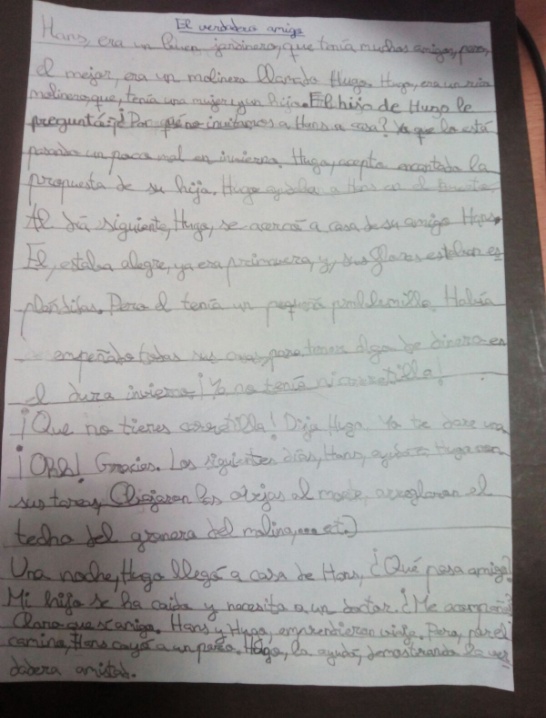 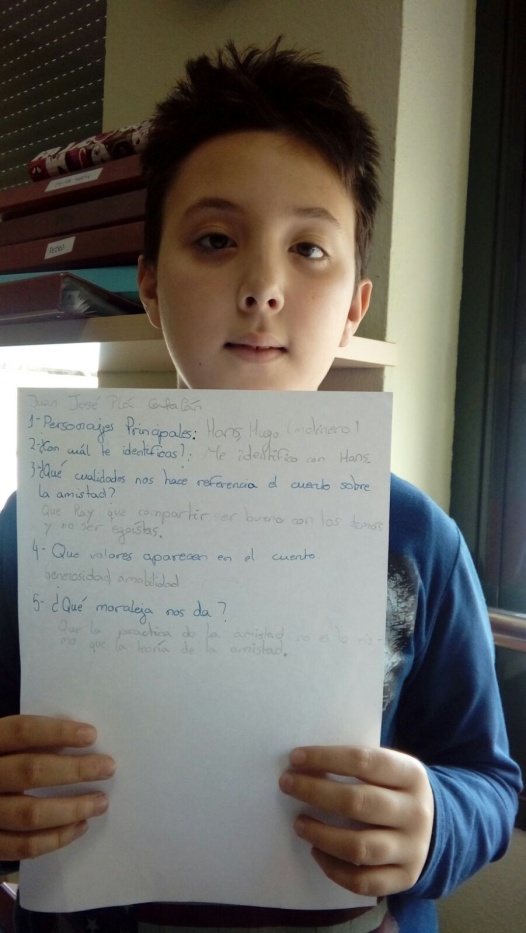 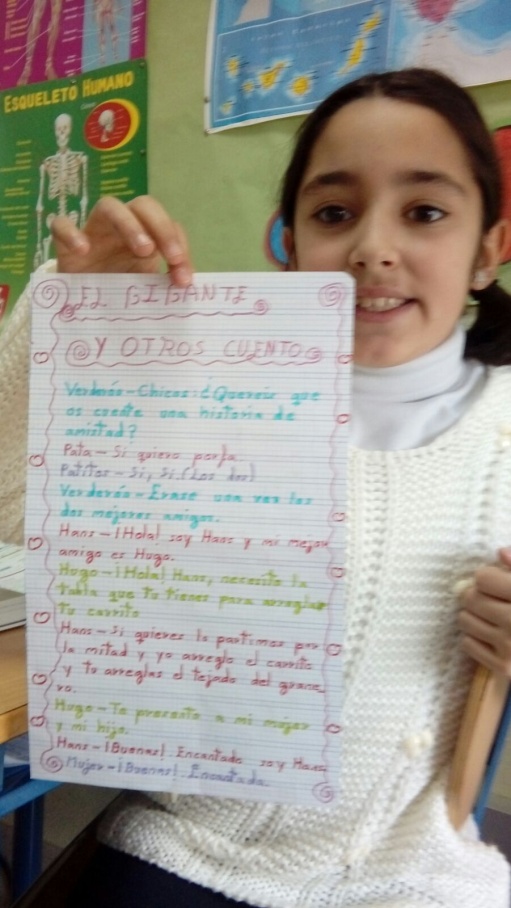 Un verdadero amigo es aquel quien se acerca a ti cuando el resto del mundo  te abandona“Walter Winchell